                                                              ΕΡΤ Α.Ε.ΥΠΟΔΙΕΥΘΥΝΣΗ ΔΙΕΘΝΩΝ ΤΗΛΕΟΠΤΙΚΩΝ ΠΡΟΓΡΑΜΜΑΤΩΝΔΟΡΥΦΟΡΙΚΟ ΠΡΟΓΡΑΜΜΑ         Εβδομαδιαίο πρόγραμμα 22/07/2017 -  28/07/2017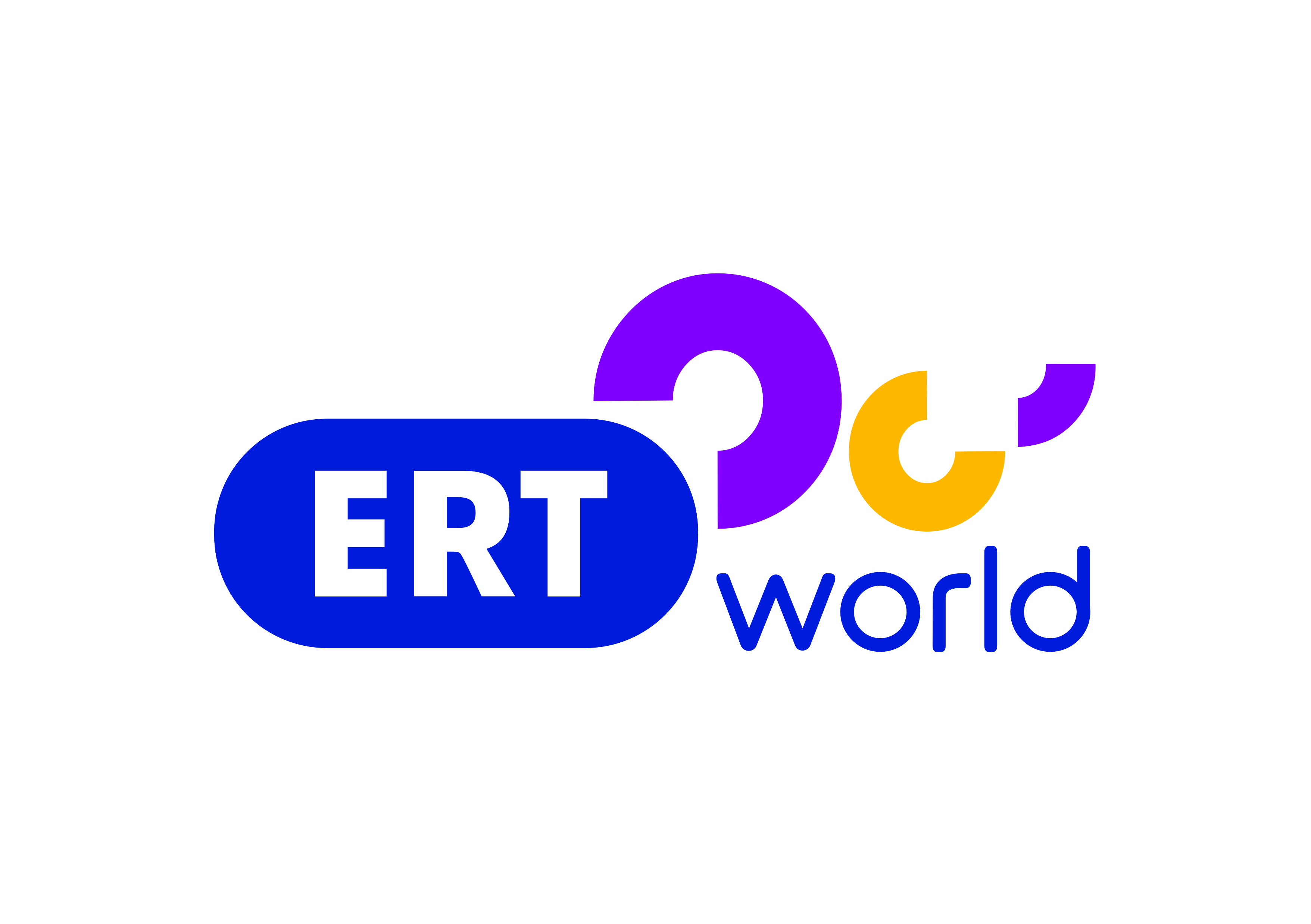  Σύνθεση και Ροή Προγράμματος                                 ΣΑΒΒΑΤΟ   22/707.00        ΜΑΖΙ ΤΟ ΣΑΒΒΑΤΟΚΥΡΙΑΚΟ10.15       ΤΑΞΙΔΕΥΟΝΤΑΣ ΣΤΗΝ ΕΛΛΑΔΑ11.00        ΤΑ ΕΠΑΓΓΕΛΜΑΤΑ ΤΗΣ ΘΑΛΑΣΣΑΣ12.00        ΔΕΛΤΙΟ ΕΙΔΗΣΕΩΝ12.30        ΑΠΟ ΑΓΚΑΘΙ ΡΟΔΟ13.30         ΔΙΑΣΠΟΡΑ      15.00        ΔΕΛΤΙΟ ΕΙΔΗΣΕΩΝ16.00        ΣΤΟΥΣ ΗΧΟΥΣ ΤΟΥ ΜΠΙΓΚ ΜΠΕΝ17.00         ONE WAY TICKET 18.00         ΔΕΛΤΙΟ ΕΙΔΗΣΕΩΝ18.15         ΣΑΝ ΣΗΜΕΡΑ ΤΟΝ 20ο ΑΙΩΝΑ18.30         SOCIAL GROWTH 19.10         ΟΙΝΟΣ Ο ΑΓΑΠΗΤΟΣ20.00          ΒΟΤΑΝΑ , ΚΑΡΠΟΙ ΤΗΣ ΓΗΣ      20.55          ΚΕΝΤΡΙΚΟ ΔΕΛΤΙΟ ΕΙΔΗΣΕΩΝ22.00          24 ΩΡΕΣ ΣΤΗΝ ΕΛΛΑΔΑ23.00          ΔΙΓΑΜΜΑ--------------------------------------------------------------------------------------      00.00         ΔΙΑΣΠΟΡΑ01.30         ONE WAY TICKET02.30          ΣΤΟΥΣ ΗΧΟΥΣ ΤΟΥ ΜΠΙΓΚ ΜΠΕΝ03.30         SOCIAL GROWTH04.00         ΟΙΝΟΣ Ο ΑΓΑΠΗΤΟΣ05.00         ΒΟΤΑΝΑ , ΚΑΡΠΟΙ ΤΗΣ ΓΗΣ          06.00         24 ΩΡΕΣ ΣΤΗΝ ΕΛΛΑΔΑ                                         ΚΥΡΙΑΚΗ     23/707.00          ΔΙΓΑΜΜΑ08.00          ΘΕΙΑ ΛΕΙΤΟΥΡΓΙΑ  10.30          ΦΩΤΕΙΝΑ ΜΟΝΟΠΑΤΙΑ11.30          ΧΩΡΙΣ ΕΡΩΤΗΣΗ12.00          ΔΕΛΤΙΟ ΕΙΔΗΣΕΩΝ12.30          ΕΛΛΗΝΩΝ ΔΡΩΜΕΝΑ           13.00          ΤΟ ΑΛΑΤΙ ΤΗΣ ΓΗΣ15.00          ΔΕΛΤΙΟ ΕΙΔΗΣΕΩΝ 16.00           ΠΡΟΣΩΠΙΚΑ17.00          28 ΦΟΡΕΣ ΕΥΡΩΠΗ  18.00           ΔΕΛΤΙΟ ΕΙΔΗΣΕΩΝ 18.15           ΣΑΝ ΣΗΜΕΡΑ ΤΟΝ 20ο ΑΙΩΝΑ18.30           ΑΝΙΜΕΡΤ19.00           ΤΑ ΣΤΕΚΙΑ        20.00           ΤΑΞΙΔΕΥΟΝΤΑΣ ΣΤΗΝ ΕΛΛΑΔΑ          20.55           ΚΕΝΤΡΙΚΟ ΔΕΛΤΙΟ ΕΙΔΗΣΕΩΝ           22.00          ΣΤΗΝ ΥΓΕΙΑ ΜΑΣ----------------------------------------------------------------------------------------------01.00          ΧΩΡΙΣ ΕΡΩΤΗΣΗ01.30          ΑΝΙΜΕΡΤ02.00          ΦΩΤΕΙΝΑ ΜΟΝΟΠΑΤΙΑ03.00          ΠΡΟΣΩΠΙΚΑ04.00          28 ΦΟΡΕΣ ΕΥΡΩΠΗ05.00          ΤΑΞΙΔΕΥΟΝΤΑΣ ΣΤΗΝ ΕΛΛΑΔΑ                                           ΔΕΥΤΕΡΑ   24/7
06.00           ΠΡΩΤΟ  ΔΕΛΤΙΟ ΕΙΔΗΣΕΩΝ  07.00           ΚΑΛΟΚΑΙΡΙΝΗ ΕΝΗΜΕΡΩΣΗ09.50           ΔΕΛΤΙΟ EURONEWS10.00           ΤΑΞΙΔΕΥΟΝΤΑΣ ΜΕ ΤΗ ΜΑΓΙΑ11.00           ΕΛΛΗΝΙΚΕΣ ΘΑΛΑΣΣΕΣ11.30           ΑΓΑΙΟ, ΝΥΝ ΚΑΙ ΑΕΙ  12.00            ΔΕΛΤΙΟ ΕΙΔΗΣΕΩΝ  12.30            ΟΤΑΝ ΗΜΟΥΝ ΔΑΣΚΑΛΟΣ13.30            ΑΓΡΟWEEK14.30            ΠΟΔΗΛΑΤΟ ΠΑΝΤΟΥ
15.00            ΔΕΛΤΙΟ ΕΙΔΗΣΕΩΝ 16.00            ΣΤΑΣΗ ΕΡΤ 17.30            Η ΖΩΗ ΜΟΥ , Η ΥΓΕΙΑ ΜΟΥ18.00            ΔΕΛΤΙΟ ΕΙΔΗΣΕΩΝ18.20            ΕΛΛΗΝΕΣ ΓΕΛΟΙΟΓΡΑΦΟΙ18.50            ΠΑΡΑΣΚΗΝΙΟ19.55            ΗΜΕΡΑ ΔΗΜΟΚΡΑΤΙΑΣ20.55           ΚΕΝΤΡΙΚΟ ΔΕΛΤΙΟ ΕΙΔΗΣΕΩΝ22.00           ΠΟΛΙΤΙΣΤΙΚΟ ΔΕΛΤΙΟ22.15          Ο ΚΟΣΜΟΣ ΤΩΝ ΣΠΟΡ (Μ)23.15          ERT3.GR    (Μ)-----------------------------------------------------------------------------------00.45          ΟΤΑΝ ΗΜΟΥΝ ΔΑΣΚΑΛΟΣ01.45          AGROWEEK02.45          ΠΟΔΗΛΑΤΟ ΠΑΝΤΟΥ03.15          ΣΤΑΣΗ ΕΡΤ04.40          ΕΛΛΗΝΙΚΕΣ ΘΑΛΑΣΣΕΣ05.10          ΑΙΓΑΙΟ, ΝΥΝ ΚΑΙ ΑΕΙ05.40          ΣΑΝ ΣΗΜΕΡΑ ΤΟΝ 20ο ΑΙΩΝΑ                                   ΤΡΙΤΗ        25/706.00           ΠΡΩΤΟ  ΔΕΛΤΙΟ ΕΙΔΗΣΕΩΝ  07.00           ΚΑΛΟΚΑΙΡΙΝΗ ΕΝΗΜΕΡΩΣΗ09.50           ΔΕΛΤΙΟ EURONEWS10.00           ΤΑΞΙΔΕΥΟΝΤΑΣ ΜΕ ΤΗ ΜΑΓΙΑ11.00           ΕΛΛΗΝΙΚΕΣ ΘΑΛΑΣΣΕΣ11.30           ΑΙΓΑΙΟ,ΝΥΝ ΚΑΙ ΑΕΙ 12.00           ΔΕΛΤΙΟ ΕΙΔΗΣΕΩΝ12.30           ΟΤΑΝ ΗΜΟΥΝ ΔΑΣΚΑΛΟΣ13.30           ΜΙΛΑΜΕ ΕΛΕΥΘΕΡΑ14.30           SOCIAL GROWTH
15.00           ΔΕΛΤΙΟ ΕΙΔΗΣΕΩΝ 16.00           ΣΤΑΣΗ ΕΡΤ 17.30           Η ΖΩΗ ΜΟΥ , Η ΥΓΕΙΑ ΜΟΥ18.00           ΔΕΛΤΙΟ ΕΙΔΗΣΕΩΝ18.20           ΕΛΛΗΝΕΣ ΓΕΛΟΙΟΓΡΑΦΟΙ18.50          ΠΑΡΑΣΚΗΝΙΟ 19.50          Η  ΜΗΧΑΝΗ  ΤΟΥ  ΧΡΟΝΟΥ20.55           ΚΕΝΤΡΙΚΟ ΔΕΛΤΙΟ ΕΙΔΗΣΕΩΝ22.00          20ος ΑΙΩΝΑΣ ΕΠΙΛΟΓΕΣ22.15           Ο ΚΟΣΜΟΣ ΤΩΝ ΣΠΟΡ  (Μ)23.15           ERT3.GR  (Μ)--------------------------------------------------------------------------------00.45          ΟΤΑΝ ΗΜΟΥΝ ΔΑΣΚΑΛΟΣ01.45           ΜΙΛΑΜΕ ΕΛΕΥΘΕΡΑ02.45          SOCIAL GROWTH03.15          ΣΤΑΣΗ ΕΡΤ04.40          ΕΛΛΗΝΙΚΕΣ ΘΑΛΑΣΣΕΣ05.10          ΑΙΓΑΙΟ, ΝΥΝ ΚΑΙ ΑΕΙ05.40          ΣΑΝ ΣΗΜΕΡΑ ΤΟΝ 20ο ΑΙΩΝΑ                                        ΤΕΤΑΡΤΗ   26/706.00           ΠΡΩΤΟ  ΔΕΛΤΙΟ ΕΙΔΗΣΕΩΝ  07.00           ΚΑΛΟΚΑΙΡΙΝΗ ΕΝΗΜΕΡΩΣΗ09.50           ΔΕΛΤΙΟ EURONEWS10.00           ΤΑΞΙΔΕΥΟΝΤΑΣ ΜΕ ΤΗ ΜΑΓΙΑ11.00           ΕΛΛΗΝΙΚΕΣ ΘΑΛΑΣΣΕΣ11.30          ΑΙΓΑΙΟ,ΝΥΝ ΚΑΙ ΑΕΙ 12.00            ΔΕΛΤΙΟ ΕΙΔΗΣΕΩΝ  12.30           ΟΤΑΝ ΗΜΟΥΝ ΔΑΣΚΑΛΟΣ13.30           BORDERS14.30           ΧΩΡΙΣ ΕΡΩΤΗΣΗ
15.00            ΔΕΛΤΙΟ ΕΙΔΗΣΕΩΝ 16.00            ΣΤΑΣΗ ΕΡΤ 17.30            Η ΖΩΗ ΜΟΥ , Η ΥΓΕΙΑ ΜΟΥ18.00            ΔΕΛΤΙΟ ΕΙΔΗΣΕΩΝ18.20           ΕΛΛΗΝΕΣ ΓΕΛΟΙΟΓΡΑΦΟΙ18.50           ΠΑΡΑΣΚΗΝΙΟ 19.50          Η  ΜΗΧΑΝΗ  ΤΟΥ  ΧΡΟΝΟΥ20.55           ΚΕΝΤΡΙΚΟ ΔΕΛΤΙΟ ΕΙΔΗΣΕΩΝ22.00           ΠΟΛΙΤΙΣΤΙΚΟ ΔΕΛΤΙΟ22.15           Ο ΚΟΣΜΟΣ ΤΩΝ ΣΠΟΡ  (Μ)23.15           ERT3.GR   (Μ)--------------------------------------------------------------------------------00.45          ΟΤΑΝ ΗΜΟΥΝ ΔΑΣΚΑΛΟΣ   01.45          BORDERS02.45          ΧΩΡΙΣ ΕΡΩΤΗΣΗ03.15          ΣΤΑΣΗ ΕΡΤ04.40          ΕΛΛΗΝΙΚΕΣ ΘΑΛΑΣΣΕΣ05.10          ΑΙΓΑΙΟ, ΝΥΝ ΚΑΙ ΑΕΙ05.40          ΣΑΝ ΣΗΜΕΡΑ ΤΟΝ 20ο ΑΙΩΝΑ                                      ΠΕΜΠΤΗ   27/706.00          ΠΡΩΤΟ  ΔΕΛΤΙΟ ΕΙΔΗΣΕΩΝ  07.00          ΚΑΛΟΚΑΙΡΙΝΗ ΕΝΗΜΕΡΩΣΗ09.50          ΔΕΛΤΙΟ EURONEWS10.00          ΤΑΞΙΔΕΥΟΝΤΑΣ ΜΕ ΤΗ ΜΑΓΙΑ11.00          ΟΙ ΚΥΚΛΑΔΕΣ ΔΙΑ ΜΕΣΟΥ ΤΩΝ ΑΙΩΝΩΝ11.30          ΑΓΑΙΟ,ΝΥΝ ΚΑΙ ΑΕΙ 12.00          ΔΕΛΤΙΟ ΕΙΔΗΣΕΩΝ  12.30          ΟΤΑΝ ΗΜΟΥΝ ΔΑΣΚΑΛΟΣ13.30          ΕΡΤ report   14.30          ΜΟΝΟΓΡΑΜΜΑ15.00           ΔΕΛΤΙΟ ΕΙΔΗΣΕΩΝ 16.00           ΣΤΑΣΗ ΕΡΤ 17.30           Η ΖΩΗ ΜΟΥ , Η ΥΓΕΙΑ ΜΟΥ18.00           ΔΕΛΤΙΟ ΕΙΔΗΣΕΩΝ18.20          ΕΛΛΗΝΕΣ ΓΕΛΟΙΟΓΡΑΦΟΙ18.50          ΠΑΡΑΣΚΗΝΙΟ19.50          Η  ΜΗΧΑΝΗ  ΤΟΥ  ΧΡΟΝΟΥ20.55           ΚΕΝΤΡΙΚΟ ΔΕΛΤΙΟ ΕΙΔΗΣΕΩΝ22.00           20ος ΑΙΩΝΑΣ ΕΠΙΛΟΓΕΣ22.15           Ο ΚΟΣΜΟΣ ΤΩΝ ΣΠΟΡ  (Μ)23.15           ERT3.GR  (Μ)--------------------------------------------------------------------------------00.45          ΟΤΑΝ ΗΜΟΥΝ ΔΑΣΚΑΛΟΣ01.45          ΕΡΤ report   02.45          ΜΟΝΟΓΡΑΜΜΑ03.15          ΣΤΑΣΗ ΕΡΤ04.40          ΟΙ ΚΥΚΛΑΔΕΣ ΔΙΑ ΜΕΣΟΥ ΤΩΝ ΑΙΩΝΩΝ05.10          ΑΙΓΑΙΟ, ΝΥΝ ΚΑΙ ΑΕΙ05.40          ΣΑΝ ΣΗΜΕΡΑ ΤΟΝ 20ο ΑΙΩΝΑ                                  ΠΑΡΑΣΚΕΥΗ          28/7
06.00          ΠΡΩΤΟ  ΔΕΛΤΙΟ ΕΙΔΗΣΕΩΝ  07.00          ΚΑΛΟΚΑΙΡΙΝΗ ΕΝΗΜΕΡΩΣΗ09.50          ΔΕΛΤΙΟ EURONEWS10.00          ΤΑΞΙΔΕΥΟΝΤΑΣ ΜΕ ΤΗ ΜΑΓΙΑ11.00          ΟΙ ΚΥΚΛΑΔΕΣ ΔΙΑ ΜΕΣΟΥ ΤΩΝ ΑΙΩΝΩΝ11.30          ΑΓΑΙΟ,ΝΥΝ ΚΑΙ ΑΕΙ  12.00          ΔΕΛΤΙΟ ΕΙΔΗΣΕΩΝ  12.30          ΟΤΑΝ ΗΜΟΥΝ ΔΑΣΚΑΛΟΣ13.30           Η ΖΩΗ ΕΙΝΑΙ ΑΛΛΟΥ14.30          ΕΛΛΗΝΩΝ ΔΡΩΜΕΝΑ15.00           ΔΕΛΤΙΟ ΕΙΔΗΣΕΩΝ 16.00           ΣΤΑΣΗ ΕΡΤ 17.30           Η ΖΩΗ ΜΟΥ , Η ΥΓΕΙΑ ΜΟΥ18.00           ΔΕΛΤΙΟ ΕΙΔΗΣΕΩΝ18.20          ΕΛΛΗΝΕΣ ΓΕΛΟΙΟΓΡΑΦΟΙ18.50          ΠΑΡΑΣΚΗΝΙΟ 19.50          Η  ΜΗΧΑΝΗ  ΤΟΥ  ΧΡΟΝΟΥ20.55          ΚΕΝΤΡΙΚΟ ΔΕΛΤΙΟ ΕΙΔΗΣΕΩΝ22.00          ΠΟΛΙΤΙΣΤΙΚΟ ΔΕΛΤΙΟ22.15           Ο ΚΟΣΜΟΣ ΤΩΝ ΣΠΟΡ  (Μ)23.15           ERT3.GR  (Μ)--------------------------------------------------------------------------------00.45          ΟΤΑΝ ΗΜΟΥΝ ΔΑΣΚΑΛΟΣ01.45          Η ΖΩΗ ΕΙΝΑΙ ΑΛΛΟΥ02.45          ΕΛΛΗΝΩΝ ΔΡΩΜΕΝΑ03.15          ΣΤΑΣΗ ΕΡΤ04.40          ΟΙ ΚΥΚΛΑΔΕΣ ΔΙΑ ΜΕΣΟΥ ΤΩΝ ΑΙΩΝΩΝ05.10          ΑΙΓΑΙΟ, ΝΥΝ ΚΑΙ ΑΕΙ05.40          Η ΜΗΧΑΝΗ ΤΟΥ ΧΡΟΝΟΥ06.40          ΣΑΝ ΣΗΜΕΡΑ ΤΟΝ 20ο ΑΙΩΝΑ